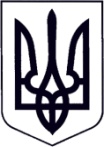 У К Р А Ї Н АЗАКАРПАТСЬКА ОБЛАСТЬМУКАЧІВСЬКА МІСЬКА РАДАВИКОНАВЧИЙ КОМІТЕТПРОЄКТ  Р І Ш Е Н Н Я_____________		                     Мукачево                                           № _____Про затвердження Положення про порядок надання послуг у сфері відпочинку і розваг на території Мукачівської міської територіальної громади	З метою  належного  впорядкування та врегулювання порядку розміщення об'єктів соціально-культурного призначення, покращення благоустрою,  створення належних умов для відпочинку мешканців та гостей на території Мукачівської міської територіальної громади,  відповідно до Законів України «Про засади державної регуляторної політики у сфері господарської діяльності», «Про благоустрій населених пунктів», «Про охорону навколишнього середовища», «Про охорону праці», Правил будови і безпечної експлуатації атракціонної техніки, затверджених наказом Міністерства України з питань надзвичайних ситуацій та у справах захисту населення від наслідків Чорнобильської катастрофи від 01.03.2006 р. № 110, Правил пожежної безпеки в Україні, затверджених наказом Міністерства  внутрішніх справ України від 30.12.2014р. №1417,  керуючись ст. 40, ч. 1 ст.52, ч.6 ст. 59 Закону України «Про місцеве самоврядування в Україні», виконавчий комітет Мукачівської міської ради вирішив::	1. Затвердити Положення про порядок надання послуг у сфері відпочинку і розваг на території Мукачівської міської територіальної громади згідно Додатку.	2. Управлінню  міського господарства Мукачівської міської ради оприлюднити дане рішення в місцевих засобах масової інформації та на порталі Мукачівської міської ради (www.mukachevo-rada.gov.ua).	3. Контроль за виконанням даного рішення покласти на начальника управління міського господарства Мукачівської міської ради А. Блінов.Міський  голова								               А.БАЛОГАДодаток до рішення виконавчого комітету  Мукачівської міської радивід ______________  № _____Положення про порядок надання послуг у сфері відпочинку і розваг на території Мукачівської міської територіальної громади1. Загальні положення1.1 Положення про порядок надання послуг у сфері відпочинку і розваг на території Мукачівської міської територіальної громади (далі-Положення) розроблено на підставі  Законів України «Про засади державної регуляторної політики у сфері господарської діяльності», «Про місцеве самоврядування в Україні», «Про дозвільну систему у сфері господарської діяльності», «Про благоустрій населених пунктів», «Про охорону навколишнього середовища», «Про охорону праці», Правил будови і безпечної експлуатації атракціонної техніки, затверджених наказом Міністерства України з питань надзвичайних ситуацій та у справах захисту населення від наслідків Чорнобильської катастрофи від 01.03.2006 р. № 110,  Правил пожежної безпеки в Україні, затверджених наказом Міністерства  внутрішніх справ України від 30.12.2014р. №1417, Переліку машин, механізмів, устаткування підвищеної небезпеки, затвердженого постановою Кабінету Міністрів України від 03.02.2021 №77 та інших нормативно-правових актів.  1.2  Положення встановлює вимоги до організації надання послуг у сфері відпочинку та розваг з врахуванням санітарно-гігієнічних, пожежних та функціонально-планувальних чинників.         1.3  Дія цього Положення поширюється на всіх суб'єктів господарювання незалежно від форми власності, а також фізичних осіб-підприємців, що здійснюють підприємницьку діяльність у сфері відпочинку і розваг на території  Мукачівської міської територіальної громади ( далі - суб'єктів господарювання).        1.4  Надання послуг у сфері відпочинку і розваг здійснюється суб’єктами господарювання (юридичними та фізичними особами-підприємцями) на території Мукачівської міської територіальної громади після прийняття рішення виконавчим комітетом міської ради про надання відповідного погодження та після отримання у відділі «Центр надання адміністративних послуг»  (далі ЦНАП) копії відповідного рішення виконавчого комітету міської ради. Рішення виконавчого комітету міської ради надає право його отримувачу на здійснення певного виду послуг у частині місць визначених згідно Додатку 1 до цього Положення.2. Визначення термінів          2.1. Атракціон - пристрій або комбінація пристроїв, які пересуваються або спрямовують відвідувача (відвідувачів) заданою траєкторією або в певній зоні з метою розваги, або інші пристрої, використовувані в місцях дозвілля населення для розваги й активного відпочинку.          2.2. Послуги у сфері відпочинку та розваг – це послуги, які передбачені цим Положенням та надаються суб’єктами господарювання на території Мукачівської міської територіальної громади протягом календарного  року, а саме, але не виключно:          2.2.1. послуги атракціонів механізованих та немеханізованих: надувні атракціони (батути), каруселі, гойдалки, качалки, катальні гірки, колеса огляду, вежі, дороги, автодроми, катапульти тощо; атракціони з еластичними елементами - катапульти, стрибки з висоти на еластичному тросі тощо; водні, у тому числі гірки, спуски, кулі тощо; спортивні, у тому числі силові тренажери, тири, спортивно-розважальні комплекси (мотузковий парк), тощо; обладнання дитячих ігрових майданчиків, кімнат, спортивно-розважальних ігрових автоматів, пересувних кінотеатрів, лабіринтів, кімнат сміху, луна-парків, тощо;  2.2.2. надання транспортних засобів для розважальних цілей: човнів катамаранів, іграшкових машинок, мотоциклів, електро-вело-мобілів, скутерів, сегвеїв, «паровозиків» тощо;  2.2.3. послуги  цирків;  2.2.4. послуги з проведення короткочасних (не більше 3 діб) заходів з встановленням, або без встановлення сцени, атракціонів в тому числі  концертно-мистецькі  та  культурологічні заходи, творчі програми та проекти,  культурні  ініціативи, спортивні заходи, тощо.   2.3. Об'єкти пересувної та дрібної стаціонарної мережі з надання послуг у сфері відпочинку і розваг – тимчасові споруди соціально-культурного призначення для здійснення підприємницької діяльності (одноповерхова споруда, що виготовляється з полегшених конструкцій з урахуванням основних вимог до  споруд, визначених технічним регламентом будівельних виробів, будівель і споруд, і встановлюється тимчасово, без улаштування фундаменту). Тимчасова споруда для здійснення підприємницької діяльності може мати закрите приміщення для тимчасового перебування людей, або не мати такого приміщення.2.4. Схема  розташування місця надання послуг у сфері організації відпочинку та розваг  - планово – картографічний матеріал, викопіювання з ситуаційного плану міста та інших населених пунктів, що входять до складу Мукачівської міської територіальної громади в масштабі М 1:2000, М 1:500          2.5. Об’єкт надання послуг у сфері відпочинку і розваг  – це обладнання, пристрій або засіб, який використовується суб’єктом господарювання чи фізичною особою-підприємцем для надання послуг у сфері відпочинку і розваг.         2.6  Терміни, які не визначені в цьому Положенні, вживаються у значенні, встановленому чинним законодавством України.3.   Умови надання послуг у сфері відпочинку і розваг.	3.1 На території Мукачівської міської територіальної громади надання послуг у сфері організації відпочинку та розваг здійснюється у визначених місцях згідно Додатку 1 до цього Положення, відповідно до схеми  розташування місця надання послуг у сфері організації відпочинку та розваг.	3.2. Місце розташування об’єктів для надання послуг у сфері відпочинку і розваг не повинно створювати будь-яких незручностей для пішоходів та транспортних засобів на території Мукачівської міської територіальної громади.3.3 Усі об’єкти, що стосуються сфери відпочинку і розваг, повинні мати належний естетичний вигляд, архітектурно вписуватись в навколишнє середовище, відповідати вимогам нормативних документів щодо санітарії, охорони праці, техніки безпеки.3.4 Режим роботи повинен обмежуватись часом з 9.00 год. до 22.00 год.           3.5. Надання в користування земельної ділянки для здійснення послуг у сфері відпочинку і розваг проводиться відповідно до строкового договору сервітуту на користування відповідною територією між землекористувачем (балансоутримувачем) та суб’єктом господарювання відповідно до схеми  розташування місця надання послуг у сфері організації відпочинку та розваг.            	У випадках передбачених п 2.2.4 строковий договір сервітуту не укладається, до початку надання послуг укладається договір між суб’єктом господарювання і балансоутримувачем окремого конструктивного елементу благоустрою, який використовується суб’єктом господарювання для надання послуг у сфері відпочинку і розваг, в якому обумовлюється пайова участь (внесок) суб’єкта господарювання на розвиток благоустрою території Мукачівської міської територіально громади. 3.6 До початку надання послуг суб’єкти господарювання зобов’язані:а) забезпечити укладення договорів на відповідний період на прибирання, збір та вивезення сміття;б) забезпечити укладення договорів з балансоутримувачем щодо елементів благоустрою, які використовуються суб’єктом господарювання для надання послуг у сфері відпочинку і розваг на утримання вказаних елементів (додержання чистоти та порядку, збереження зелених насаджень (клумб, газонів, дерев, кущів, асфальтового покриття)).3.7 Організація робіт у сфері з надання послуг має відповідати санітарним, протипожежним нормам і Правилам благоустрою.3.8 Не допускається наявність несправного, небезпечного для життя та здоров’я громадян обладнання.4.    Порядок отримання погодження на надання послуг у сфері відпочинку і розваг	4.1 Для  отримання  погодження на надання послуг, визначених п.2.2 ( 2.2.1-2.2.3) у сфері організації відпочинку та розваг суб’єкт господарювання подає до відділу «Центр надання адміністративних послуг»  (далі ЦНАП):- заяву встановленого зразка (Додаток 2 до цього Положення) з визначенням осіб, які відповідають за належну роботу атракціонів та охорону праці, їх паспортні дані та телефони ;- копію  виписки  з  єдиного державного реєстру юридичних осіб та фізичних осіб підприємців; - копію довідки про перебування суб’єкта господарювання на податковому обліку;- схему  розташування місця надання послуг у сфері організації відпочинку та розваг  - планово – картографічний матеріал, викопіювання з ситуаційного плану міста та інших населених пунктів, що входять до складу Мукачівської міської територіальної громади в масштабі М 1:2000, М 1:500- декларацію відповідності матеріально-технічної бази вимогам законодавства з питань охорони праці для атракціонів підвищеної небезпеки (стаціонарні, пересувні та мобільні), належну експлуатаційну документацію;- посвідчення суб'єкта господарювання про проходження навчання та перевірки знань з питань охорони праці та його копію;- перелік та кількість об’єктів (тирів, батутів, іграшкових  машинок,  дитячих мотоциклів,  електро-вело-мобілів, тощо) їх візуалізацію.4.1.1  Для здійснення послуг з проведення короткочасних заходів ( п.2.2.4) у сфері відпочинку і розваг суб’єкт господарювання подає до ЦНАП:- заяву встановленого зразка (Додаток 2 до цього Положення);- копію  виписки  з  єдиного державного реєстру юридичних осіб та фізичних осіб підприємців; - копію довідки про перебування суб’єкта господарювання на податковому обліку; Заява погоджується балансоутримувачем об’єкту (елемента) благоустрою (його частини), який використовується суб’єктом господарювання для надання послуг у сфері відпочинку і розваг. 4.2 Заявник несе відповідальність за достовірність інформації, зазначеної в заяві та документах, що додаються до неї.4.3 Зазначений перелік документів є вичерпним.4.4 Заява та документи, що додаються до неї, подаються особисто суб’єктом господарювання  або уповноваженою ним особою, на підставі довіреності засвідченої в установленому порядку.4.5 Заяви розглядаються в порядку черговості їх надходження згідно з реєстрацією.	4.6 Адміністратор ЦНАПу реєструє заяву та документи і передає їх до управління міського господарства Мукачівської міської ради, яке розглядає заяву та документи, забезпечує підготовку відповідного рішення виконавчого комітету Мукачівської міської ради.          4.7 Обґрунтовану відмову у видачі погодження надає управління міського господарства не пізніше наступного робочого дня після підписання начальником (заступником начальника) управління міського господарства Мукачівської міської ради листа –відмови, який передається в ЦНАП для видачі суб’єкту господарювання.         4.8 Погодження видається суб’єктам господарювання за зверненням у кожному окремому випадку і діє протягом терміну, на який воно було видане.	4.9  Після  прийняття рішення виконавчим комітетом Мукачівської міської ради про надання погодження, суб’єкт господарювання для надання послуг у сфері відпочинку і розваг повинен не пізніше 5 робочих днів звернутися до ЦНАПу із заявою на укладання строкового договору сервітуту на користування відповідною територією та/або укласти договори, обов’язковість яких передбачена цим Положенням. 5. Умови тимчасового утримання місць та діяльності з надання послуг у сфері відпочинку і розваг 	5.1 Місця для надання послуг у сфері відпочинку і розваг утримуються особами, яким зазначені території надаються тимчасово з метою надання цих послуг.	 5.2 Організація робіт з надання послуг у сфері відпочинку і розваг має відповідати санітарним, протипожежним нормам і Правилам благоустрою (далі Правила).	 5.3 Забороняється самовільно встановлювати на території Мукачівської міської територіальної громади тимчасові споруди, збільшувати площу, яка встановлена суб’єкту господарювання для надання послуг у сфері відпочинку і розваг.	5.4 Суб’єкт господарювання, що надає послуги у сфері відпочинку і розваг забезпечує прибирання як території місця надання послуг так і прилеглої до місця надання послуг у сфері відпочинку і розваг території, забезпечує утримання в належному стані об'єктів благоустрою (їх частин), як на території місця надання послуг так і на визначеній Правилами благоустрою прилеглій території.	5.5 Майданчики для дозвілля та відпочинку повинні бути безпечними для життя та здоров'я громадян, наявне обладнання, розважальні та інші об’єкти та споруди  повинні підтримуватися у належному стані, своєчасно очищатися від бруду та сміття. 	5.6 Не допускається наявність несправного, небезпечного для життя та здоров'я громадян обладнання.	5.7 Не допускається використання  атракціонів підвищеної небезпеки (стаціонарних, пересувних, мобільних) без отримання декларації відповідності матеріально-технічної бази вимогам законодавства з питань охорони праці.	5.8 Об’єкти сфери відпочинку і розваг повинні відповідати вимогам до будови, виготовлення, установлення, монтажу, безпечної експлуатації, ремонту та реконструкції атракціонної техніки, затверджені наказом Міністерства України з питань надзвичайних ситуацій та у справах захисту населення від наслідків Чорнобильської катастрофи від 01.03.2006 №110, зареєстровані в Міністерстві юстиції України 07.04.2006 за № 405/12279.	5.9 Суб’єкти господарювання, які надають послуг у сфері відпочинку і розваг, зобов'язані: 	5.9.1 утримувати в належному стані об'єкти та елементи благоустрою (їх частини), що перебувають як на території місця надання послуг так і на визначеній Правилами благоустрою прилеглій території до цих об'єктів;	 5.9.2 забезпечувати щоденне прибирання території в радіусі 20 метрів навколо будівель і споруд; 	5.9.3 встановлювати стаціонарні урни для сміття біля входу/виходу до території місця надання послуг у сфері відпочинку і розваг, слідкувати за їх своєчасним очищенням; 	5.9.4 забезпечити збереження всіх елементів благоустрою, у тому числі зелених насаджень на наданій території;	5.9.5 забезпечити відновлення газонів парків і скверів після закінчення дії договорів з балансоутримувачем;	5.9.6 забезпечити атракціони первинними засобами пожежогасіння. Майданчик атракціонного комплексу (луна-парку), має бути обладнаний протипожежними щитами з первинними засобами пожежогасіння, розміщеними в доступних місцях. Відстань від засобів пожежогасіння до атракціонів не повинна перевищувати 50 м.;	 5.9.7 забезпечити на об’єктах сфери відпочинку і розваг виконання вимог Кодексу цивільного захисту України та Правил пожежної безпеки України, затверджених наказом Міністерством внутрішніх справ від 31.12.2014р. №1417;	5.9.8 встановити громадські санітарні вузли (біотуалети) відповідно до державних санітарних норм і правил; 	5.9.9 виконувати заходи із забезпечення вільного доступу до атракціонів та безпеки руху міського транспорту і пішоходів;	5.9.10 не допускати до роботи працівників за відсутністю у них допуску до роботи в «Особистій медичній книжці», відповідно до вимог наказу Міністерства охорони здоров’я України від 23.07.2002 №280 «Щодо організації проведення обов’язкових профілактичних медичних оглядів працівників окремих професій, виробництв і організацій, діяльність яких пов’язана з обслуговуванням населення і може призвести до поширення інфекційних хвороб»;	5.9.11 регулярно проводити миття та дезінфекцію об’єктів сфери відпочинку і розваг, з наявністю відповідних підтверджуючих документів.	5.10   Суб’єкти господарювання, які надають послуги у сфері відпочинку і розваг зобов'язані виконувати інші обов’язки у сфері благоустрою, передбачені Законом України «Про благоустрій населених пунктів», рішеннями Мукачівської міської ради, її виконавчого комітету, іншими нормативно-правовими актами в сфері благоустрою.6. Вимоги щодо дотримання тиші в громадських місцях6.1 Суб’єкти підприємницької діяльності, підприємства, установи, організації при здійсненні будь-яких видів діяльності з надання послуг у сфері відпочинку і розваг з метою відвернення і зменшення шкідливого впливу шуму та інших фізичних факторів на здоров'я населення зобов'язані:6.1.1 здійснювати відповідні організаційні, господарські, технічні, технологічні та інші заходи з попередження утворення та зниження шуму до рівнів, установлених санітарними нормами;6.1.2  забезпечувати під час роботи об’єктів з надання послуг у сфері відпочинку і розваг рівень шуму звуковідтворювальної апаратури та музичних інструментів, піротехнічних виробів та інших гучномовних установок близько прилеглих до житлових будинків, згідно вимог, установлених санітарними нормами;6.2  Шум на захищених об'єктах при здійсненні будь-яких видів діяльності не повинен перевищувати рівнів, установлених санітарними нормами, для відповідного часу доби.7. Обмеження при використанні об'єктів благоустрою7.1  На об'єктах та елементах  благоустрою, що знаходяться на території надання послуг та коло неї суб'єктам господарювання забороняється:7.1.1  виконувати земляні, будівельні та інші роботи без дозволу, виданого в установленому порядку;7.1.2  вчиняти дії, що негативно впливають на архітектуру фасадів будівель і споруд, у тому числі робити написи, малюнки на стінах будинків, споруд;7.1.3   самовільно пошкоджувати або знищувати газони, дерева, кущі та інші зелені насадження. Відповідальність за збереження зелених насаджень, газонів та зелених зон покладається на суб'єкта господарювання, який отримав відповідне погодження  для надання послуг у сфері відпочинку і розваг згідно із законодавством.7.1.4  вивозити та/або звалювати в не відведених для цього місцях відходи, влаштовувати звалища;7.1.5 захаращувати пожежні проїзди на територіях, прилеглих до житлових будинків, інших споруд;7.1.6 наклеювати оголошення та інформаційно-агітаційні плакати, рекламу, листівки тощо у невизначених спеціально для цього місцях;7.1.7  вигулювати та дресирувати тварин у не відведених для цього місцях, залишати на об'єктах благоустрою та їх елементах фекалії тварин; спеціальні місця (майданчики) для вигулу тварин визначаються у встановленому порядку, з урахуванням санітарних норм та правил;7.1.8  здійснювати ремонт, обслуговування та миття транспортних засобів, машин, механізмів у не відведених для цього місцях (крім випадків проведення негайного ремонту при аварійній зупинці);7.1.9 самовільно підключатися до мереж електро-, водо- та газопостачання, зливової та господарсько-побутової каналізації;7.1.10 самовільно займати і використовувати земельні ділянки, поза межами відповідної території наданої для надання послуг у сфері відпочинку і розваг;7.1.11 вчиняти дії, що тягнуть порушення умов благоустрою, пошкодження (руйнування чи псування) вулично-дорожньої мережі, інших об'єктів та елементів благоустрою, ускладнення умов руху пішоходів та транспорту, та інші дії, заборонені цим Положенням та чинним законодавством України;7.1.12  будувати та переобладнувати будь-які елементи благоустрою без погодження з виконавчим комітетом Мукачівської міської ради, іншими відповідальними службами на територіях Мукачівської міської територіальної громади.8. Обмеження щодо куріння тютюнових виробів8.1 Під час надання послуг у сфері відпочинку і розваг забороняється куріння тютюнових виробів на робочих місцях та в громадських місцях (за винятком місць, спеціально для цього відведених), наприклад, на територіях та безпосередньо поряд з територіями дитячих розважальних атракціонів, майданчиків для відпочинку та дозвілля.9. Контроль за дотриманням цього Положення та відповідальність за його порушення9.1   Тимчасові об’єкти та споруди, що використовуються для надання послуг у сфері відпочинку і розваг, і обладнання, що належать до них, мають відповідати вимогам цього Положення, інших нормативно-правових актів, стандартів, санітарних норм, будівельних норм і правил.9.2  Відповідальність за технічний стан та зовнішній вигляд об'єктів з надання послуг у сфері відпочинку і розваг, порушення вимог техніки безпеки під час розташування (монтажу), експлуатації та демонтажу цих об'єктів, безпеку відвідувачів, дотримання санітарно-гігієнічних норм та правил пожежної безпеки несе суб'єкт господарювання згідно із законодавством.9.3   Суб'єкт господарювання повинен своєчасно за свій рахунок усувати всі дефекти, що виникають в процесі експлуатації об'єктів з надання послуг у сфері відпочинку і розваг.9.4   Шкода, завдана при розміщенні об’єктів з надання послуг у сфері відпочинку і розваг внаслідок порушення законодавства у сфері благоустрою, підлягає компенсації у встановленому законодавством порядку.9.5  За порушення вимог цього Положення винні особи несуть відповідальність, встановлену Кодексом України про адміністративні правопорушення, Законом України «Про благоустрій населених пунктів», цим Положенням, іншими нормативно-правовими актами.9.6   У разі, коли особи, винні у порушенні цього Положення, не виконують обов'язок щодо усунення наслідків порушення у встановлений строк, балансоутримувач об'єкта або елементу благоустрою має право здійснити усунення наслідків порушення цього Положення власними силами або шляхом укладення відповідного договору про залучення для виконання певних дій третіх осіб. У такому випадку балансоутримувач, а також особа, що здійснює усунення наслідків порушення, має право на відшкодування витрат (збитків), понесених у зв'язку з усуненням наслідків порушення вимог цього Положення у порядку, визначеному чинним законодавством України.10.  Відмова у наданні погодження10.1  Відмова у наданні погодження на надання послуг у сфері відпочинку і розваг, визначених пунктами 4.1.,4.1.1, цього Положення надається у разі неподання суб’єктом господарювання усіх необхідних документів, передбачених даним Положенням чи запропоноване суб’єктом господарювання місце розташування об’єкту для надання послуг у сфері відпочинку і розваг використовується для інших потреб Мукачівської міської територіальної громади.10.2 Надане погодження може бути скасовано, якщо суб’єкт господарювання у визначений термін не звернувся до ЦНАПу із заявою на укладання строкового договору сервітуту на користування відповідною територією, або не уклав строковий договір сервітуту на користування відповідною територією та інші договори обов’язковість на укладення яких передбачена цим Положенням. Керуючий справами виконавчого комітету Мукачівської міської ради                                                 О.ЛЕНДЄЛ                                                                             Додаток 1                                                                                       до Положення про порядок надання послуг                                                                                       у сфері відпочинку і розваг на                                                                                      території Мукачівської міської                                                                                      територіальної громадиПЕРЕЛІКмісць, визначених на території Мукачівської міської територіальної громади для надання послуг у сфері відпочинку і розвагКеруючий справами виконавчого комітету Мукачівської міської ради                                                 О.ЛЕНДЄЛ                                                                                      Додаток 2                                                                                      до Положення про порядок надання послуг                                                                                       у сфері відпочинку і розваг на                                                                                      території Мукачівської міської                                                                                      територіальної громади                                     Міському голові                                                                                    ____________________________                                                                                    ____________________________                                                                                    ____________________________                                              (адреса)                                                              ____________________________                                               (телефон)З А Я В Апро розміщення тимчасових об’єктів та  споруд для надання послуг у сфері відпочинку та розвагПрошу погодити розміщення тимчасових об’єктів та споруд для надання послуг у сфері організації відпочинку та розваг  _____________________________________________________________________________(назва об'єкта)_______________________________________________________________________________                                                                (місце розміщення)_______________________________________________________________________________(повне найменування, юридичної особи/ім'я, по-батькові та прізвище фізичної особи-підприємця, ідентифікаційний код/код ЄДРПОУ)Технічні характеристики об'єкта:______________________________________________________________________________________________________________________________________________________________ (атракціон, батут, каруселі, тощо, розміри, площа кв.м.)особа, яка відповідає за належну роботу атракціонів    __________особа, яка відповідає за охорону праці ______________________        ______________               __________________________________________________(дата)            (підпис)                         (прізвище, ім'я, по батькові, посада особи,                                                            відповідальної    особи  за  організацію проведення заходу) Додатки:         Підтверджую відповідність матеріально-технічної бази, необхідної для виконання (надання) зазначених видів послуг, вимогам законодавства.            Про відповідальність за надання в повідомленні недостовірних даних попереджений.Даю згоду на обробку моїх персональних даних відповідно до вимог чинного законодавства України.Прийняв адміністратор ЦНАП_____________________________Керуючий справами виконавчого комітету мукачівської міської ради                                                   О.ЛЕНДЄЛмісто Мукачевомісто Мукачевомісто Мукачевомісто Мукачевомісто Мукачево№ п/пАктракціониЦиркСценаЯрмаркиСпортивні заходи1                            парк «Центральний»                            парк «Центральний»                            парк «Центральний»парк «Центральний»2парк «Молодіжний»3парк ім. А.Кузьменкас. Лавкис. Лавкис. Лавкис. Лавкис. Лавки1вул. Миру (стадіон)вул. Миру (стадіон)вул. Миру (стадіон)вул. Миру (стадіон)с. Нижній Коропецьс. Нижній Коропецьс. Нижній Коропецьс. Нижній Коропецьс. Нижній Коропець1вул. Сороча (стадіон)вул. Сороча (стадіон)вул. Сороча (стадіон)вул. Сороча (стадіон)2вул. Сергія Вербицького (частина ігрового майданчику)вул. Сергія Вербицького (частина ігрового майданчику)вул. Сергія Вербицького (частина ігрового майданчику)вул. Сергія Вербицького (частина ігрового майданчику)с. Павшинос. Павшинос. Павшинос. Павшинос. Павшино1перехрестя вулиць Лесі Українки – Заводська (частина території дитячого ігрового майданчика)перехрестя вулиць Лесі Українки – Заводська (частина території дитячого ігрового майданчика)перехрестя вулиць Лесі Українки – Заводська (частина території дитячого ігрового майданчика)перехрестя вулиць Лесі Українки – Заводська (частина території дитячого ігрового майданчика)с. Шенборнс. Шенборнс. Шенборнс. Шенборнс. Шенборн1вул. Мукачівська (стадіон)вул. Мукачівська (стадіон)вул. Мукачівська (стадіон)вул. Мукачівська (стадіон)2вул. Головна (двір будинку культури)вул. Головна (двір будинку культури)вул. Головна (двір будинку культури)вул. Головна (двір будинку культури)с. Завидовос. Завидовос. Завидовос. Завидовос. Завидово1вул. Спортивна, 1вул. Спортивна, 1вул. Спортивна, 1вул. Спортивна, 1с. Негровос. Негровос. Негровос. Негровос. Негрово1майдан Миру, 6 (стадіон)майдан Миру, 6 (стадіон)майдан Миру, 6 (стадіон)майдан Миру, 6 (стадіон)с. Доробратовос. Доробратовос. Доробратовос. Доробратовос. Доробратово1вул. Миру (стадіон)вул. Миру (стадіон)вул. Миру (стадіон)вул. Миру (стадіон)                                                    с. Горбок                                                    с. Горбок                                                    с. Горбок                                                    с. Горбок                                                    с. Горбок1вул. Шевченка (стадіон)вул. Шевченка (стадіон)вул. Шевченка (стадіон)вул. Шевченка (стадіон)с. Ромочевицяс. Ромочевицяс. Ромочевицяс. Ромочевицяс. Ромочевиця1вул. Духновича, 102 (стадіон)вул. Духновича, 102 (стадіон)вул. Духновича, 102 (стадіон)вул. Духновича, 102 (стадіон)с. Макарьовос. Макарьовос. Макарьовос. Макарьовос. Макарьово1вул. Духновича, 30 (біля будинку культури)вул. Духновича, 30 (біля будинку культури)вул. Духновича, 30 (біля будинку культури)вул. Духновича, 30 (біля будинку культури)с. Барбовос. Барбовос. Барбовос. Барбовос. Барбово1вул. Зелена, 3 (біля ЗОШ)вул. Зелена, 3 (біля ЗОШ)вул. Зелена, 3 (біля ЗОШ)вул. Зелена, 3 (біля ЗОШ)с. Пістряловос. Пістряловос. Пістряловос. Пістряловос. Пістрялово1с. Пістрялово, 152 (біля будинку культури)с. Пістрялово, 152 (біля будинку культури)с. Пістрялово, 152 (біля будинку культури)с. Пістрялово, 152 (біля будинку культури)с. Ключаркис. Ключаркис. Ключаркис. Ключаркис. Ключарки1вул. Ярослава Мудрого (територія між церквою та клубним закладом)вул. Ярослава Мудрого (територія між церквою та клубним закладом)вул. Ярослава Мудрого (територія між церквою та клубним закладом)вул. Ярослава Мудрого (територія між церквою та клубним закладом)2перехрестя вулиць Ярослава Мудрого – Шевченка (площа)перехрестя вулиць Ярослава Мудрого – Шевченка (площа)перехрестя вулиць Ярослава Мудрого – Шевченка (площа)перехрестя вулиць Ярослава Мудрого – Шевченка (площа)3вул. Миру, 27 (територія «Матесевої школи»)вул. Миру, 27 (територія «Матесевої школи»)вул. Миру, 27 (територія «Матесевої школи»)вул. Миру, 27 (територія «Матесевої школи»)4вул. Шевченка (ур. «Толока» футбольне поле)вул. Шевченка (ур. «Толока» футбольне поле)вул. Шевченка (ур. «Толока» футбольне поле)вул. Шевченка (ур. «Толока» футбольне поле)с. Дерценс. Дерценс. Дерценс. Дерценс. Дерцен1Європейський парк примиренняЄвропейський парк примиренняЄвропейський парк примиренняЄвропейський парк примирення2вул. Ракоці, 91 «А» (територія будинку культури)вул. Ракоці, 91 «А» (територія будинку культури)вул. Ракоці, 91 «А» (територія будинку культури)вул. Ракоці, 91 «А» (територія будинку культури)3вул. Форраш (стадіон)вул. Форраш (стадіон)вул. Форраш (стадіон)вул. Форраш (стадіон)4вул. Ракоці, 103 «В» (територія ЗОШ)вул. Ракоці, 103 «В» (територія ЗОШ)вул. Ракоці, 103 «В» (територія ЗОШ)вул. Ракоці, 103 «В» (територія ЗОШ)с. Форношс. Форношс. Форношс. Форношс. Форнош1вул. Беке, 154 (біля будинку культури)вул. Беке, 154 (біля будинку культури)вул. Беке, 154 (біля будинку культури)вул. Беке, 154 (біля будинку культури)2вул. Беке (стадіон)вул. Беке (стадіон)вул. Беке (стадіон)вул. Беке (стадіон)3вул. Беке, 148 (територія ЗОШ)вул. Беке, 148 (територія ЗОШ)вул. Беке, 148 (територія ЗОШ)вул. Беке, 148 (територія ЗОШ)4Водосховище «Форнош»Водосховище «Форнош»Водосховище «Форнош»Водосховище «Форнош»с. Нове Давидковос. Нове Давидковос. Нове Давидковос. Нове Давидковос. Нове Давидково1вул. Спортивна (стадіон ім. Ф. Медвідя)вул. Спортивна (стадіон ім. Ф. Медвідя)вул. Спортивна (стадіон ім. Ф. Медвідя)вул. Спортивна (стадіон ім. Ф. Медвідя)2вул. Конституції  (територія клуба «Рибак»)вул. Конституції  (територія клуба «Рибак»)вул. Конституції  (територія клуба «Рибак»)вул. Конституції  (територія клуба «Рибак»)